Appendix F		 					Logged by: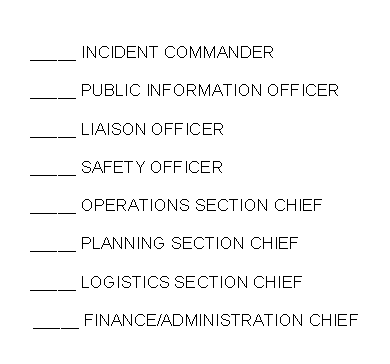 Chronological Log of ActivitiesDate of Incident:                                      --- SAMPLE ----           Incident: TornadoAppendix  F							  Logged by:	Chronological Log of ActivitiesDate of Incident:                                      Incident: Actions Completed:Actions:Monitor the weather closely via a weather radio, television, cell phone, or laptop computerNOAA issues a Tornado warning for the townAlert staff and students via intercom or internal communication system Staff immediately relocate students to the designated safe areas (i.e., interior hallways, restrooms, etc.) according to your tornado drill protocolsTeachers or substitute teachers take the class roster and emergency contact information to shelterRelocate staff and students from portable buildings into permanently constructed buildingsEnsure all special needs students and staff are safely relocatedContinue to monitor the weather via a weather radio, television, cell phone, or laptop computerProvide appropriate communication to stakeholdersDo not release students to parents/guardians who have arrived on sceneActionsCompleted:Actions: